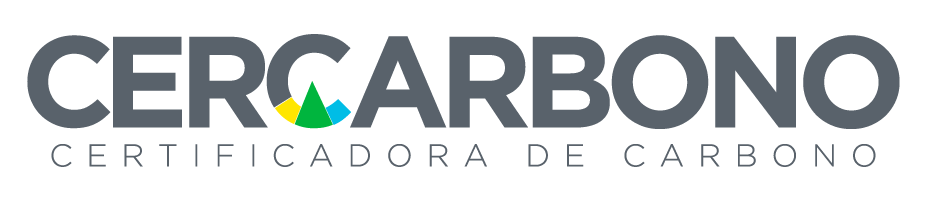 VVB INFORMATION	SIGNATURE OF THE BODYBODY INFORMATIONBODY INFORMATIONBODY INFORMATIONBODY INFORMATIONBODY INFORMATIONCompany nameAddressPhoneWebsiteCONTACT INFORMATIONCONTACT INFORMATIONCONTACT INFORMATIONCONTACT INFORMATIONCONTACT INFORMATIONEnter the contact information of the person designated by the VVB as a direct contact with CERCARBONOEnter the contact information of the person designated by the VVB as a direct contact with CERCARBONOEnter the contact information of the person designated by the VVB as a direct contact with CERCARBONOEnter the contact information of the person designated by the VVB as a direct contact with CERCARBONOEnter the contact information of the person designated by the VVB as a direct contact with CERCARBONONameNameJob titleJob titlePhonePhoneMailMailBODY ACCREDITATIONSAll accreditations held by the body and for which it is possible to demonstrate evidence should be reported.BODY ACCREDITATIONSAll accreditations held by the body and for which it is possible to demonstrate evidence should be reported.BODY ACCREDITATIONSAll accreditations held by the body and for which it is possible to demonstrate evidence should be reported.BODY ACCREDITATIONSAll accreditations held by the body and for which it is possible to demonstrate evidence should be reported.BODY ACCREDITATIONSAll accreditations held by the body and for which it is possible to demonstrate evidence should be reported.ACCREDITATIONSACCREDITATIONSACCREDITATIONSACCREDITATIONSACCREDITATIONSAccreditationSector scopeSector scopeSector scopeDocumentary evidenceVVB accredited with IAF memberAccreditation detailsVVB accredited as DOEAccreditation detailsSignature of the VVBNameIdentification